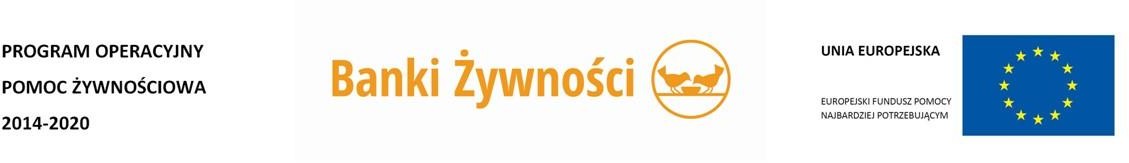 			PACZKA ŻYWNOŚCIOWA					LUTY 2020***Stowarzyszenie „Tarnobrzeski Bank Żywności” informuje, że skład paczki może ulec zmianie w zależności od dostaw artykułów spożywczych do magazynu Banku Żywności lub do wyczerpania się zapasów artykułów pochodzących zProgramu POPŻ –Podprogram 2019.1SOK JABŁKOWY1szt1,00 L2BURACZKI1szt0,35 kg3SER1szt0,40 kg4MLEKO1szt1,00 L5RYŻ1szt1,00 kg6FASOLA2szt0,80 kg7GROSZEK2szt0,80 kg8MAKARON JAJECZNY2szt1,00 kg9SZYNKA DROBIOWA2szt0,60 kg10KONCENTRAT3szt0,72kg11FILET3szt0,51 kgRAZEM8,18 kg